Информация по профилактике COVID-1911 марта 2020 Всемирная организация здравоохранения объявила вспышку COVID-19 пандемией в связи с быстрыми темпами распространения болезни во многих странах мира. С каждым днем увеличивается количество зарегистрированных людей, инфицированных коронавирусом, по всей стране и за ее пределами. Что такое коронавирусы?Коронавирус — это большое семейство вирусов, которые способны вызывать целый ряд заболеваний у людей – от распространенной простуды до тяжелого острого респираторного синдрома (атипичная пневмония). Какие симптомы у COVID-19?Симптомы во многом сходны с другими респираторными заболеваниями: простудой или гриппом. Они могут появиться в течение 14 дней после контакта с инфекционным больным.Основные симптомы:• повышение температуры тела;• потеря обоняния и вкуса;• кашель — сухой или с небольшим количеством мокроты;• одышка;• боль в мышцах и утомляемость;• ощущение заложенности в грудной клетке.Симптомы в начале заболевания могут наблюдаться и при нормальной температуре тела.При появлении первых симптомов заболевания необходимо незамедлительно обратиться в медицинскую организацию!Как защитить себя и окружающих от заражения?Для профилактики заражения соблюдайте следующие правила: избегайте людных мест; сократите контакты; носите маску; пользуйтесь антисептиками с содержанием спирта не менее 70%; мойте руки после посещения общественных мест и не касайтесь ими лица; протирайте смартфоны спиртовыми салфетками, промывайте овощи и фрукты под горячей водой.Одним из самых распространенных и эффективных методов защиты является вакцинация!Зарегистрированные в Российской Федерации вакцины формируют иммунитет к заболеванию. Вакцинацию можно пройти всем людям старше 18 лет, не имеющим противопоказаний. Это позволит снизить риск заражения. Какие есть противопоказания к вакцинации?• перенесенное заболевание COVID-19 в течение последних 6 месяцев;• гиперчувствительность к какому-либо компоненту вакцины или к вакцине, содержащей аналогичные компоненты;• тяжелые аллергические реакции в анамнезе;• острые инфекционные и неинфекционные заболевания;• обострение хронических заболеваний (вакцинацию проводят не ранее чем через 2–4 недели после выздоровления или ремиссии);• беременность и период грудного вскармливания;• возраст до 18 лет.Где и когда можно пройти вакцинацию против COVID-19?Студенты Казанского федерального университета, достигшие 18-летнего возраста (граждане РФ), могут пройти вакцинацию от COVID-19 в ГАУЗ «Городская поликлиника № 21» (Студенческая) по адресу: Оренбургский тракт, 95, по предварительной записи (+7 (927) 418-74-72).Перед вакцинацией проводится медицинский осмотр врачом-терапевтом.Вакцинация проводится иммунобиологическим лекарственным препаратом «Гам-КОВИД-Вак» — вакциной, разработанной в Национальном исследовательском центре эпидемиологии им. Н.Ф. Гамалеи. Более известная под названием «Спутник V». Вакцинация вводится двукратно, с интервалом в 3 недели. Иммунитет формируется через 21 день после второй вакцинации.Позаботьтесь о своем здоровье  и здоровье своих близких своевременно!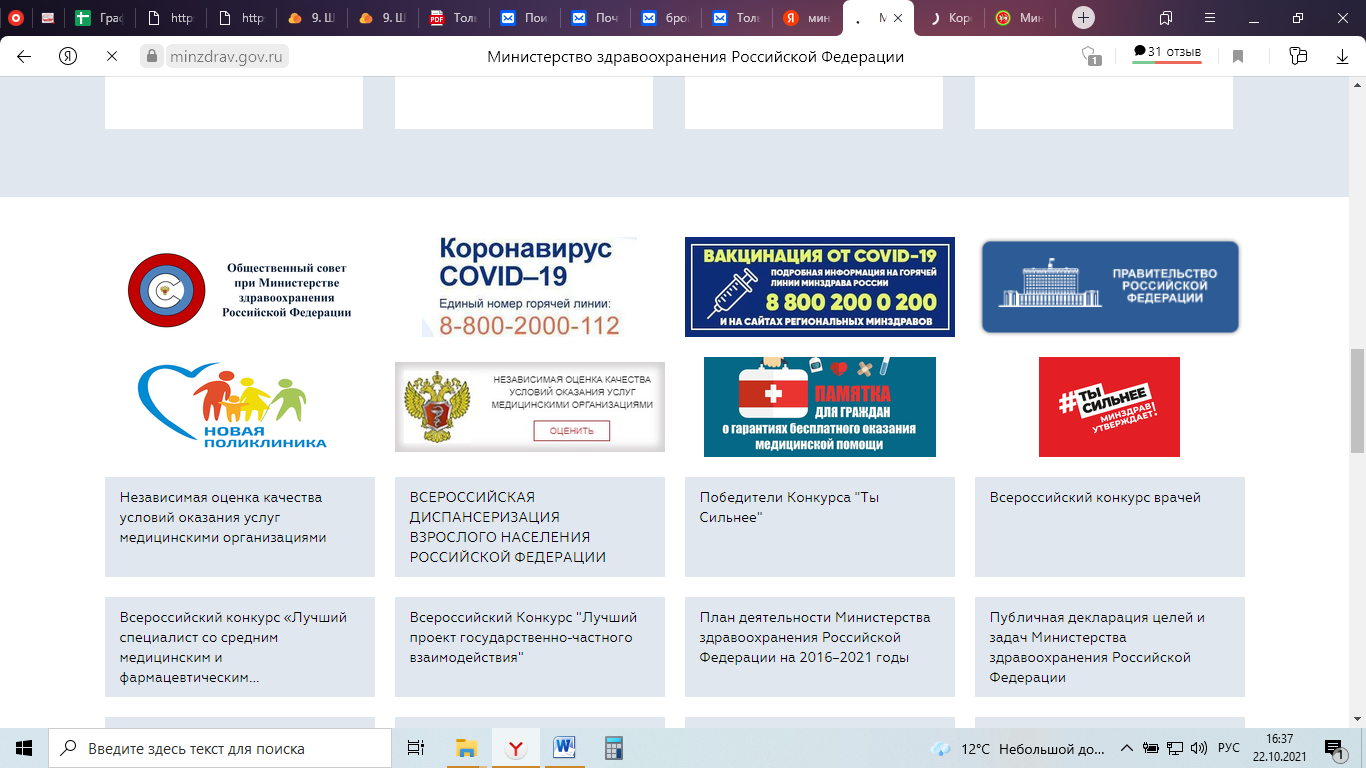 